Kent  Archery  Associationwww.archerykent.org.uk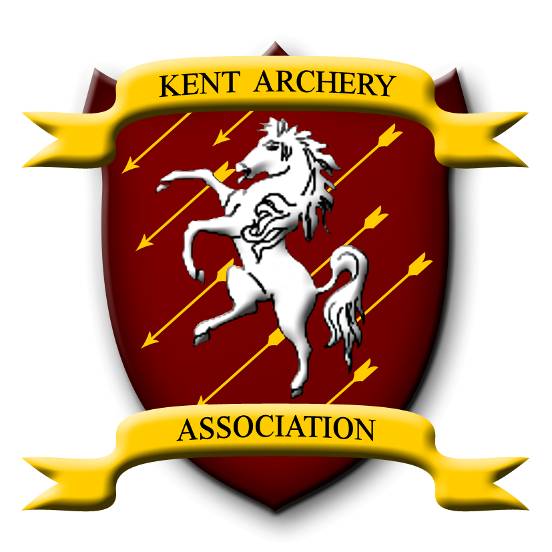 County RecordsVolume 1S – Target Archery Outdoors, SeniorsCurrent RecordsCompound UnlimitedLadies - SeniorGentlemen - SeniorRecurve FreestyleLadies - SeniorGentlemen - SeniorRecurve BarebowLadies - SeniorGentlemen - SeniorLongbowLadies - SeniorGentlemen - SeniorClosed RecordsCompound UnlimitedLadies - SeniorCompound LimitedLadies - SeniorGentlemen - SeniorVersion:2016.10.10Issue Date:10 October 2016RoundNameClubScoreDateYorkMiss K. OutramSutton Bowmen Archery Club118423 Oct 2008York - doubleHereford/Bristol 1Miss V. FlackCrystal Palace Bowmen127606 Sep 2014Hereford/Bristol 1 - doubleMrs. J. WrightMedway Archers2454May 1990St GeorgeMiss K. OutramSutton Bowmen Archery Club90603 Aug 2008AlbionMiss K. OutramSutton Bowmen Archery Club96623 Jun 2008WindsorMiss K. OutramSutton Bowmen Archery Club96228 Jul 2008 New WesternMiss K. OutramSutton Bowmen Archery Club80624 Aug 2008Long WesternMiss K. OutramSutton Bowmen Archery Club84012 Jul 2008WesternMiss K. OutramSutton Bowmen Archery Club86028 Aug 2008New NationalMrs. R. HerridgeSTC Archery Club572Jul 1994Long NationalMiss V. FlackCrystal Palace Bowmen62609 April 2014NationalMiss K. OutramSutton Bowmen Archery Club64209 Jun 2008National - doubleMiss K. OutramBowmen of Darenteford128626 Jul 2009New WarwickLong WarwickAmericanMiss K. OutramSutton Bowmen Archery Club80816 Aug 2008American - doubleMiss H. GreevesAshford Archers1592Sep 2007WA 1440 GMiss K. OutramSutton Bowmen Archery Club131402 Aug 2008WA 1440 G - doubleMiss K. OutramSutton Bowmen Archery Club257825 Sep 2008WA 1440 L/WA 1440 Cadet G/Metric 1Miss V. FlackCrystal Palace Bowmen136707 Sep 2014WA 1440 L/WA 1440 Cadet G/Metric 1 - doubleMrs. J. WrightMedway Archers2658May 1991Long Metric GMiss K. OutramSutton Bowmen Archery Club63119 Sep 2008Long Metric L/1Mrs. J. WrightMedway Archers672May 1990Short Metric G/L/1Mrs. J. WrightMedway Archers688Jul 1992WA 70m RecurveMiss V. FlackCrystal Palace Bowmen68409 Jul 2015WA 50m CompoundMiss H. BrownKent Police Archery Club68222 May 201630m Winter League (Frostbite) Miss K. OutramSutton Bowmen Archery Club35625 Aug 200890m distance (122cm face)Miss K. OutramSutton Bowmen Archery Club30902 Aug 200870m distance (122cm face)Miss K. OutramSutton Bowmen Archery Club33702 Aug 200860m distance (122cm face)Mrs. J. WrightMedway Archers340Mar 199250m distance (80cm face)Mrs. J. WrightMedway Archers334Sep 198930m distance (80cm face)Mrs. J. WrightMedway Archers353Jun 1989RoundNameClubScoreDateYorkM. KellsSwan Archers127625 May 2013York - doubleR. ClarkTen-Ring Archers2504Jun 2003Hereford/Bristol 1A. Bignall1066 Archery Club1258Jul 2006Hereford/Bristol 1 - doubleA. Bignall1066 Archery Club2394Jun 2005St GeorgeM. KellsSwan Archers96809 Jun 2013AlbionR. ClarkTen-Ring Archers960May 2003WindsorR. ClarkTen-Ring Archers964Sep 1999New WesternM. KellsSwan Archers83228 Jul 2013Long WesternR. ClarkAbbey Bowmen84625 Jul 2009WesternM. KellsSwan Archers86423 Mar 2014New NationalR. ClarkAbbey Bowmen60607 Sep 2012Long NationalB. BeaneyAshford Archers63625 Sep 2014NationalM. JohnsonTonbridge Archery Club64816 Nov 2014National - doubleA. Bignall1066 Archery Club1240Jun 2005New WarwickLong WarwickM. KellsSwan Archers42818 Jun 2013AmericanK. DavisFox Archers81008 Jul 2012American - doubleE. VincerLeaves Green Bowmen1608Oct 1987WA 1440 GM. KellsSwan Archers137721 Jul 2013WA 1440 G - doubleR. ClarkTen-Ring Archers2719Jul 2002WA 1440 L/WA 1440 Cadet G/Metric 1M. GowingCastle Moat and Folkestone Bowmen125817 Jul 2011WA 1440 L/WA 1440 Cadet G/Metric 1 - doubleLong Metric GR. ClarkTen-Ring Archers676Jul 2002Long Metric L/1T. WoodgateCrystal Palce Archers65018 Oct 2015Short Metric G/L/1R. ClarkTen-Ring Archers695Jul 2002WA 70m RecurveM. KellsSwan Archers67424 Apr 2011WA 50m CompoundM. KellsSwan Archers69211 Jun 201330m Winter League (Frostbite) R. BacmeisterTen-Ring Archers359Jan 200190m distance (122cm face)M. KellsSwan Archers33521 Jul 201370m distance (122cm face)M. JohnsonTonbridge Archery Club34604 May 201460m distance (122cm face)T. WoodgateCrystal Palce Archers33418 Oct 201550m distance (80cm face)C. HoranCastle Moat and Folkestone Bowmen34803 Aug 201430m distance (80cm face)C. HoranCastle Moat and Folkestone Bowmen35927 Jun 2012RoundNameClubScoreDateYorkMrs. F. TrinderCanterbury Archers868Aug 1987York - doubleMrs. J. NewmanAllington Castle Archers1411Aug 1978Hereford/Bristol 1Mrs. D. GoldingSennocke Archers1134Jun 1991Hereford/Bristol 1 - doubleMiss J. GouldCrown Archers222406 Jul 2014St GeorgeMrs. J. CarrTrinity Bowmen725Jun 1986AlbionMrs. P. EastMedway Archers888Jul 1982WindsorMiss J. GouldCrown Archers918Oct 2005New WesternMiss C. GovettHawkhurst Hundred649Jul 1994Long WesternMiss C. GovettHawkhurst Hundred746Aug 1994WesternMiss J. GouldCrown Archers83411 Oct 2015New NationalMrs. J. CarrTrinity Bowmen484Aug 1988Long NationalMrs. D. GoldingSennocke Archers560May 1991NationalMrs. P. EastMedway Archers604Oct 1980National - doubleMrs. A. BrownCastle Moat and Folkestone Bowmen963Aug 2003New WarwickLong WarwickAmericanMrs. J. BrentLamorbey Park Archery Club766Oct 1986American - doubleMrs. P. EastMedway Archers1520Oct 1982WA 1440 GMrs. P. LinacreCastle Moat and Folkestone Bowmen933Apr 1991WA 1440 G - doubleWA 1440 L/WA 1440 Cadet G/Metric 1Mrs. J. BrentLamorbey Park Archery Club1233Sep 1986WA 1440 L/WA 1440 Cadet G/Metric 1 - doubleMrs. J. BrentLamorbey Park Archery Club2437Aug 1986Long Metric GMiss C. GovettHawkhurst Hundred458Jun 1994Long Metric L/1Mrs. P. EastMedway Archers600Jul 1984Short Metric G/L/1Mrs. B. AmerBlack Lion Archery Club635Nov 1985WA 70m RecurveMiss J. GouldCrown Archers59019 Aug 2015WA 50m CompoundMrs. L. GawlerThanet Archery Club49117 Jul 201230m Winter League (Frostbite) Miss J. GouldCrown Archers339Jan 200690m distance (122cm face)70m distance (122cm face)Mrs. F. ByfieldBeckenham Bowmen304Jun 199660m distance (122cm face)Mrs. D. GoldingSennocke Archers318Jun 199250m distance (80cm face)Mrs. J. CarrTrinity Bowmen293Aug 198930m distance (80cm face)Mrs. D. GoldingSennocke Archers335May 1991RoundNameClubScoreDateYorkP. BoydLamorbey Park Archery Club1154Sep 1986York - doubleP. BoydLamorbey Park Archery Club2232May 1988Hereford/Bristol 1P. RogerBlack Lion Archery Club1158Jun 1983Hereford/Bristol 1 - doubleSt GeorgeK. HardingAllington Archers87820 Sep 2015AlbionP. BoydLamorbey Park Archery Club918Sep 1984WindsorW. QuilterBeckenham Bowmen942Sep 1980New WesternK. FreemanLeaves Green Bowmen736Aug 2003Long WesternS. ShaxtedBowmen of Darenteford76819 Jul 2015WesternM. LindleyBeckenham Bowmen822Mar 1987New NationalM. HadleyBlack Lion Archery Club554Apr 1993Long NationalP. BoydLamorbey Park Archery Club588Jun 1989NationalK. FreemanBlack Prince Bowmen616Jun 1988National - doubleR. Fitch1066 Archery Club952Jun 2005New WarwickLong WarwickAmericanP. BoydLamorbey Park Archery Club792May 1989American - doubleP. BoydLamorbey Park Archery Club1582Oct 1987WA 1440 GR. HoldenThanet Archery Club128203 Aug 2016WA 1440 G - doubleP. BoydLamorbey Park Archery Club2463Jun 1989WA 1440 L/WA 1440 Cadet G/Metric 1J. CouzinsCanterbury Archers1197Jul 1994WA 1440 L/WA 1440 Cadet G/Metric 1 - doubleLong Metric GP. BoydLamorbey Park Archery Club598Aug 1987Long Metric L/1J. CouzinsCanterbury Archers624Jul 1994Short Metric G/L/1P. BoydLamorbey Park Archery Club668Nov 1985WA 70m RecurveR. HoldenThanet Archery Club65418 Jul 2016WA 50m CompoundT. WoodgateCrystal Palace Bowmen46128 Sep 201430m Winter League (Frostbite) B. BakerTen-Ring Archers35502 Jan 201090m distance (122cm face)R. HoldenThanet Archery Club30103 Aug 201670m distance (122cm face)R. HoldenThanet Archery Club33003 Aug 201660m distance (122cm face)J. CouzinsCanterbury Archers320Jul 199450m distance (80cm face)P. BoydLamorbey Park Archery Club320Aug 198730m distance (80cm face)P. BoydLamorbey Park Archery Club344Jul 1987RoundNameClubScoreDateYorkMs. D. PopleSevenoaks Archery Club20317 Apr 2016York - doubleHereford/Bristol 1Miss J. GouldCrown Archers111125 May 2015Hereford/Bristol 1 - doubleMiss J. GouldCrown Archers214719 Jun 2016St GeorgeMs. D. PopleSevenoaks Archery Club23508 May 2016AlbionMiss J. GouldCrown Archers82917 Jun 2014WindsorMiss J. GouldCrown Archers89208 Aug 2015New WesternMs J. EastgateLamorbey Park Archers17103 Apr 2016Long WesternMrs. P. LovellWoodstock Bowmen653May 1992WesternMiss J. GouldCrown Archers73219 Jun 2015New NationalMiss J. GouldCrown Archers43218 May 2016Long NationalMiss J. GouldCrown Archers56606 Sep 2014NationalMiss J. GouldCrown Archers49301 Nov 2011National - doubleNew WarwickMiss E. EyersFox Archers8509 Aug 2014Long WarwickAmericanMrs. P. LovellWoodstock Bowmen702Oct 1991American - doubleWA 1440 GMiss J. GouldCrown Archers91026 Jul 2015WA 1440 G - doubleMiss J. GouldCrown Archers179426 Jul 2015WA 1440 L/WA 1440 Cadet G/Metric 1Miss J. GouldCrown Archers116514 Jul 2013WA 1440 L/WA 1440 Cadet G/Metric 1 - doubleMiss J. GouldCrown Archers227914 Jul 2013Long Metric GLong Metric L/1Miss J. GouldCrown Archers56527 Jul 2014Short Metric G/L/1Miss J. GouldCrown Archers39707 Jan 2012WA 70m RecurveMiss J. GouldCrown Archers73020 Jun 2014WA 50m Compound30m Winter League (Frostbite) Miss E. EyersFox Archers22627 Sep 201490m distance (122cm face)Miss J. GouldCrown Archers15826 Jul 201570m distance (122cm face)Miss J. GouldCrown Archers29016 Jun 201460m distance (122cm face)Miss J. GouldCrown Archers30713 Jun 201650m distance (80cm face)Miss J. GouldCrown Archers29725 May 201530m distance (80cm face)Miss J. GouldCrown Archers31814/ Jul 2013RoundNameClubScoreDateYorkM. SimpsonCrown Archers88801 Sep 2013York - doubleS. ColesTonbridge Archery Club132926 Jun 2016Hereford/Bristol 1S. ColesFox Archers91413 Sep 2015Hereford/Bristol 1 - doubleG. ChapmanSutton Bowmen Archery Club151230 Sep 2012St GeorgeM. SimpsonCrown Archers67510 Aug 2013AlbionM. SimpsonCrown Archers83321 Sep 2013WindsorS. ColesFox Archers80126 Sep 2015New WesternR. HammondFox Archers36927 May 2012Long WesternS. ColesFox Archers54605 Aug 2015WesternS. ColesTonbridge Archery Club67811 Oct 2015New NationalR. SimpsonCrown Archers41406 Sep 2014Long NationalG. ChapmanSutton Bowmen Archery Club31411 May 2013NationalS. ColesTonbridge Archery Club49404 Oct 2015National - doubleR. HammondFox Archers96425 Jul 2012New WarwickM. SimpsonCrown Archers25105 Aug 20013Long WarwickM. SimpsonCrown Archers30307 Aug 2013AmericanM. SimpsonCrown Archers68715 Jun 2013American - doubleJ. WeatherleyFox Archers109231 Aug 2009WA 1440 GM. SimpsonCrown Archers107108 Jun 2014WA 1440 G - doubleWA 1440 L/WA 1440 Cadet G/Metric 1WA 1440 L/WA 1440 Cadet G/Metric 1 - doubleLong Metric GB. WestonAshford Archers37502 June 2012Long Metric L/1Short Metric G/L/1B. WestonAshford Archers52124 Sep 2011WA 70m RecurveS. ColesTonbridge Archery Club49511 June 2016WA 50m CompoundG. ChapmanSutton Bowmen Archery Club27005 May 201330m Winter League (Frostbite) B. WestonAshford Archers30206 Nov 201190m distance (122cm face)M. SimpsonCrown Archers21408 Jun 201470m distance (122cm face)M. SimpsonCrown Archers28308 Jun 201460m distance (122cm face)50m distance (80cm face)M. SimpsonCrown Archers27508 Jun 201430m distance (80cm face)M. SimpsonCrown Archers29507 Jul 2014RoundNameClubScoreDateYorkMrs. S. GreenThanet Archery Club32616 Aug 2008York - doubleHereford/Bristol 1Mrs. S. GreenThanet Archery Club587Jun 2007Hereford/Bristol 1 - doubleMrs. S. GreenThanet Archery Club109215 May 2008St GeorgeMrs. S. GreenThanet Archery Club29903 Aug 2008AlbionMrs. S. GreenThanet Archery Club50601 Jun 2008WindsorMrs. S. GreenThanet Archery Club61502 Aug 2008New WesternMrs. L. RendleThanet Archery Club10210 Oct 2015Long WesternMrs. S. GreenThanet Archery Club36116 Jul 2008WesternMrs. S. GreenThanet Archery Club56731 May 2008New NationalMrs. S. GreenThanet Archery Club8709 Aug 2008Long NationalMrs. L. RendleThanet Archery Club20504 Jun 2015NationalMrs. S. GreenThanet Archery Club45513 Jul 2008National - doubleMrs. S. GreenThanet Archery Club87222 Jul 2008New WarwickLong WarwickMrs. L. RendleThanet Archery Club13131 Oct 2015AmericanMrs. S. GreenThanet Archery Club58806 Aug 2008American - doubleMrs. S. GreenThanet Archery Club114806 Aug 2008WA 1440 GWA 1440 G - doubleWA 1440 L/WA 1440 Cadet G/Metric 1Mrs. S. GreenThanet Archery Club579Jun 2007WA 1440 L/WA 1440 Cadet G/Metric 1 - doubleLong Metric GLong Metric L/1Mrs. I. CrouchThanet Archery Club9817 May 2014Short Metric G/L/1Mrs. P. PringleBlack Prince Bowmen299Apr 1998WA 70m RecurveMs. J. EastgateLamorbey Park Archers21225 Oct 2015WA 50m CompoundMrs. M. ChapmanSutton Bowmen Archery Club10705 May 201330m Winter League (Frostbite) Mrs. M. StockingBlack Prince Bowmen22228 Dec 201490m distance (122cm face)70m distance (122cm face)60m distance (122cm face)50m distance (80cm face)30m distance (80cm face)RoundNameClubScoreDateYorkC. R. HillTen-Ring Archers64227 Apr 2014York - doubleC. R. HillTen-Ring Archers118103 Aug 2014Hereford/Bristol 1C. R. HillTen-Ring Archers721May 2004Hereford/Bristol 1 - doubleK. SpringateSutton Bowmen Archery Club40030 Sep 2012St GeorgeC. R. HillTen-Ring Archers472Aug 2003AlbionC. R. HillTen-Ring Archers641Apr 2005WindsorT. AtthowBlack Prince Bowmen665Oct 1991New WesternJ. CrispWeald Archers314Aug 1988Long WesternC. R. HillTen-Ring Archers515Sep 2003WesternC. GaddRaven Archers66531 Aug 2013New NationalC. R. HillTen-Ring Archers30113 May 2012Long NationalC. R. HillTen-Ring Archers359Jul 2003NationalC. R. HillTen-Ring Archers46918 May 2014National - doubleC. R. HillTen-Ring Archers94718 May 2014New WarwickI. GartonFerryfield Bowmen9209 Aug 2014Long WarwickI. GartonFerryfield Bowmen14128 Jun 2014AmericanC. Milkins1066 Archery Club626Sep 2007American - doubleT. AtthowBlack Prince Bowmen1200May 1994WA 1440 GC. GaddRaven Archers81719 Jun 2016WA 1440 G - doubleC. GaddRaven Archers155331 Jul 2016WA 1440 L/WA 1440 Cadet G/Metric 1G. BarkerAllington Archery51427 Jul 2014WA 1440 L/WA 1440 Cadet G/Metric 1 - doubleLong Metric GC. R. HillTen-Ring Archers247May 2007Long Metric L/1S. StockingBlack Prince Bowmen21201 Sep 2016Short Metric G/L/1C. R. HillTen-Ring Archers422Sep 2007WA 70m RecurveC. GaddRaven Archers38730 Jul 2016WA 50m CompoundS. StockingBlack Prince Bowmen25225 Aug 201330m Winter League (Frostbite) S. StockingBlack Prince Bowmen28731 Mar 201390m distance (122cm face)C. GaddRaven Archers14128 Jun 201570m distance (122cm face)C. GaddRaven Archers21328 Jun 201560m distance (122cm face)50m distance (80cm face)C. GaddRaven Archers19828 Jun 201530m distance (80cm face)C. GaddRaven Archers38730 Jul 2016RoundNameClubScoreDateWA 1440 L/WA 1440 Cadet G/Metric 1	(inner 10)Mrs. K. DeaconKent1286Jun 1996WA 1440 L/WA 1440 Cadet G/Metric 1 - double	(inner 10)Mrs. K. DeaconKent2548Jun 199670m distance (122cm face)	(inner 10)Mrs. K. DeaconKent316Jun 199660m distance (122cm face)	(inner 10)Mrs. K. DeaconKent326Jun 199650m distance (80cm face)	(inner 10)Mrs. K. DeaconKent319Oct 199630m distance (80cm face)	(inner 10)Mrs. K. DeaconKent335Jun 1996Long Metric L	(inner 10)Mrs. K. DeaconKent642Jun 1996Short Metric G/L/1	(inner 10)Mrs. K. DeaconKent651Jun 1996RoundNameClubScoreDateWA 1440 L/WA 1440 Cadet G/Metric 1 Mrs. M. GirtBowmen of Darenteford363Jun 1992RoundNameClubScoreDateYorkM. VincerLeaves Green Bowmen868Sep 1986St GeorgeM. VincerLeaves Green Bowmen563Apr 1988New NationalG. SalmonsAshford Archers406Jun 1985NationalS. DurtnalBlack Lion Archery Club514Apr 1992WA 1440 GG. SalmonsAshford Archers1061Jun 1985WA 1440 G - doubleM. VincerLeaves Green Bowmen1896Jun 1986